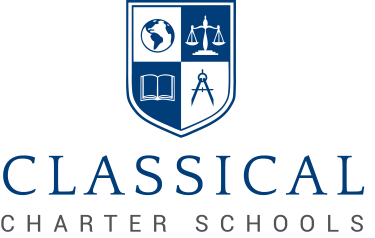 FAMILY HANDBOOK2023-2024I. MISSION, PRINCIPLES OF PRACTICE, AND VALUESMISSIONClassical Charter Schools (“CCS”) prepares K–8th grade students in the South Bronx to excel in college-preparatory high schools. Through a classical curriculum and highly structured setting, students become liberated scholars and citizens of impeccable character who achieve proficiency in and advanced mastery of New York State Performance Standards.VISIONWe believe that:by focusing on excellence in every classroom, every day, with every scholar, we will best prepare our scholars for the future.a respectful and highly disciplined structure, built on lessons in reading, writing, mathematics and the other core subjects, will best support the learning and success of every scholar.by guiding students through a daily curriculum of character education, they will become liberated scholars and citizens of impeccable character who will be future leaders in their community.PRINCIPLES OF PRACTICETo achieve our mission, we are guided by our Principles of Practice:RIGOROUS, CLASSICAL CURRICULUMGreat instruction requires a great curriculum. Classical Charter Schools developed standards-based scopes and sequences, cohesive and interrelated unit plans, and detailed and flexible lesson plans, all in an organized and modular format, for all subjects and grades. Our curriculum is sequential, systematic, and rigorous. Latin instruction begins in third grade to improve vocabulary. Debate classes begin in fourth grade to develop critical thinking skills and emotional maturity. All scholars receive Character Education, as the development of respectful, compassionate, and productive citizens is core to our mission.DATA DRIVEN INSTRUCTIONWe regularly and rigorously assess our scholars and use the data collected to powerfully inform further instruction. Strong test results stem from effective instruction and effective instruction stems from effective data analysis. To that end, our teachers meet weekly to discuss scholar data and create actionable steps for future instruction.A STRUCTURED ENVIRONMENTGood organizations organize well. Structure profoundly impacts the choreography of our entire organization. For example, we have an extended school day, and year, which aggregates to an extra 2.4 years of instruction over the nine years they attend our schools. Additionally, a clearly outlined behavior management system promotes a disciplined environment, allowing teachers to teach and scholars to learn. Positive behavior is modeled by all staff and taught explicitly through weekly Character Education classes. We strictly enforce discipline through transparent expectations shared with families and scholars throughout the year.FACULTY DEVELOPMENTOur faculty’s professional development ensures we can consistently and effectively improve at serving our scholars. Classical Charter Schools provides staff with over 100 hours of professional development per year in such areas as curriculum, classroom management, execution, data analysis, DEI (diversity, equity and inclusion) and leadership.FAMILY ENGAGEMENTAs vigorous proponents of school choice, we support our scholars and families, and we expect our families to support us. We ask them to communicate frequently with staff and adhere to our non-negotiables, which are listed below under “Code of Conduct”. Classical Charter Schools will support families by providing necessary resources to ensure these expectations can be met. Additionally, Classical Charter Schools has an active Family Advisory Council, which is comprised of a group of dedicated parents who support the school’s mission.CCS utilizes the Jupiter Education learning platform as the primary means of communication with our families. Upon enrollment, families will be provided with instructions that outline the process for account creation. In addition to communication between staff and families, the Jupiter platform also provides families with essential data such as student attendance records and behavior logs.VALUESAt Classical Charter Schools, every day we guide and encourage scholars to embrace the school’s Character Education pillars as a tool for achieving personal excellence. Our values are supported by our Six Pillars of Character:Trustworthiness           Respect            Responsibility             Fairness                   Caring                Citizenship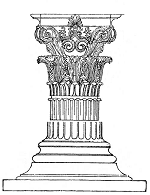 II. CODE OF CONDUCT AND DISCIPLINENON-NEGOTIABLESWe believe that there are five non-negotiable rules that parents, and scholars must follow to ensure their academic success at Classical Charter Schools. They are:Scholars are in school on time every day and ready to learn.Scholars are in a complete and clean and presentable uniform every day.Parents provide a supportive environment for their scholars to complete homework.Parents ensure that their scholars get a good night’s sleep.Parents support the school they choose!ATTENDANCE AND LATENESSClassical Charter Schools’ attendance policy is based on the belief that we cannot provide the world-class education your scholar deserves if they do not arrive every day, on time. We are strict on attendance because our experience and data show that scholars with great attendance do well in school, and scholars with poor attendance often do poorly in school. Therefore, the following policy is in place: If your child accumulates 15 unexcused absences (without a doctor’s note), he or she will be required to attend Summer Learning Academy (SLA). If a scholar accumulates 23 absences, they will be automatically retained. We will call home every day your scholar is absent. At 10 unexcused absences, we will phone home and require you to attend a meeting with the Dean of Students. Likewise, lateness is treated strictly. All scholars should arrive before 7:45 a.m. Breakfast will be offered upon arrival or scholars who need it, and school sites independently decide the time at which breakfast ends. Any scholar entering the school at 8:01am or later is considered “tardy”. If a scholar arrives after 12 pm, without a doctor’s note, they will be marked as absent for the day. Note: Every 7 tardies, or tardies and early pick-ups combined, equates to 1 absence. Excused AbsencesThe only absences that will be excused are those that are accompanied by an official note from a doctor, dentist, or other medical appointment. Medical notes should be submitted the day the scholar returns to school and must be stamped, signed by the doctor/medical facility, or contain contact information on the note for verification. Notes must be turned in to either a teacher, Dean, or Operations team member. Notes submitted electronically should be sent via Jupiter. All attendance notes must be submitted by the end of each trimester. Notes submitted after the deadline will not be accepted. Note: Classical Charter Schools reserves the right to verify that excuse notes are officially authorized. All doctor’s notes will be verified by the main office. Early Pick-UpsBeing picked up early negatively impacts a child’s education as they are missing valuable learning time. Classical Charter Schools has a policy in which 7 early pick-ups, or early pick-ups and tardies combined, will equate to 1 absence. An early pick-up is any time a scholar is picked up before 4:30 pm. We excuse early pick-ups for medical appointments only with a doctor’s note.Late Pick-UpsScholars are expected to be picked up every day at 4:30pm. All late pick-ups will be tracked via Jupiter. All scholars being picked up after 4:45pm will need to be signed out in the Main Office. UNIFORMS
Classical Charter Schools are uniform schools. All scholars MUST always be in uniform while at school. If a scholar is not wearing a complete uniform, they will serve timeout during lunch. If uniform compliance is inconsistent, families may be required to attend a meeting with the Dean. Classical will support families in acquiring required uniforms and will provide them if necessary. The uniform is a white button-down shirt (long sleeve or short sleeve), a navy-blue tie, navy blue dress pants, navy blue sweater, and black shoes (sneakers must be all black, no logos or color). Girls may wear a white shirt, navy blue jumper, skirt, or long pants, navy blue sweater, navy blue or white tights and black shoes (sneakers must be all black, no logos or color). Black shoes are mandatory and do not consist of boots of any kind. Polo shirts are not allowed. Grades 3-8 must wear a black belt with their pants. Parents should buy at least three (3) full uniforms. Please write the scholar’s name on all ties, sweater tags, and even inside the shoes with permanent marker. Doing so will reduce the risk that your scholar loses parts of their uniform.Younger scholars can often have accidents or vomit during school if they are ill.  Kindergarten and first grade scholars are required to keep one complete extra uniform set in their cubby in case of an accident. Please bring extra uniforms to your child’s teacher, with his or her name on the tag.See next page for the Uniform Requirements Guide.III. UNIFORM REQUIREMENTS GUIDE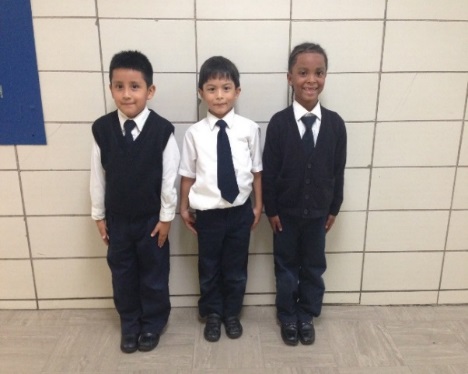 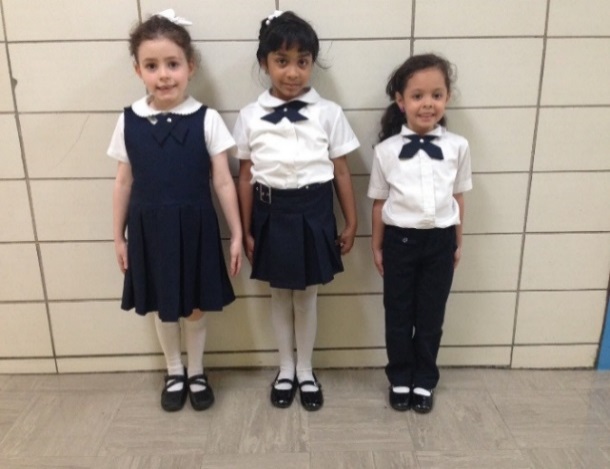 IV. RESPECT-BASED DISCIPLINE APPROACHClassical Charter Schools is characterized by an orderly, supportive culture focused on academic excellence and character development. Discipline and order exist in a school when scholars are known and cared for by all faculty and staff. To that end, we abide by a contract between the school, the parents/guardians, and the scholars, which ensures everyone’s commitment to the values and culture of the school. Our approach to discipline is rooted in the belief that the learning environment is sacred. We will do whatever it takes to make sure that every scholar is physically, mentally, and emotionally safe, providing every scholar the right to learn without needless interruptions. Our goal is to create a school culture which prepares scholars to become engaged citizens who respect the rules of our communities.Respect is an important part of Classical Charter Schools. Scholars are expected to demonstrate the following elements of respect each day:RESPECT FOR SELFCarrying themselves with a sense of dignity every day – in their behavior, language, and their school uniform dressRESPECT FOR FELLOW SCHOLARSShowing support, encouragement, and kindness to all scholarsRefraining from insulting, teasing, bullying, or physically harming othersRESPECT FOR FACULTY, STAFF, AND ALL ADULTSListening and following instructionsUsing appropriate language, gestures, & tone of voice in interactions with adultsRESPECT FOR THE CLASSROOMFollowing the rules of the classroomWorking hard and dedicating themselves to excellenceParticipating in class activities and completing all homeworkAttending class each day, arriving on time, with all materials necessary for schoolRESPECT FOR PROPERTYRespecting their personal property and the property of other scholarsMaintaining their textbooks and other materials Caring for school grounds/property and pitching in to keep them clean and neatOur Dean of Students is responsible for disciplinary concerns. The Dean collaborates with teachers, families, and scholars to help create a safe and orderly learning environment. The Dean is given the authority to decide on the appropriate consequences for scholar behavior.Classical Charter Schools must provide a safe and secure environment, from the moment the scholar leaves his/her home to the moment they return, where they can focus solely on mastering their skills in reading, writing, math, science, and social studies. Classical Charter Schools promise parents that their children are in safe and capable hands throughout the extended day and academic year that scholars attend the school. To this end, Classical Charter Schools have set forth policies that support our mission, ensure a culture of achievement, and which are consistent with the requirements of due process and with federal laws and regulations governing the placement and disciplining of students with disabilities. Classical Charter Schools promise to:ensure that our school is a respectful space for learning where all feel comfortableallow scholars to focus on their learning, andprepare scholars to become engaged citizens who follow rules set by our communities.The Code of Conduct describes behaviors that the school considers inappropriate or unacceptable (“behavioral infractions”) and the consequences of those behaviors. Scholars who do not meet the school community’s clearly defined standards for reasonable and acceptable behavior are not permitted to disrupt the education of others. Without a firm and consistent discipline policy, none of what we envision for the school can happen. This is the basis of our student Code of Conduct. It is important to note that since Classical Charter Schools provide a highly structured setting, in which expectations are clearly explained and consistently modeled, we anticipate that such infractions as described below will be minimal. Scholars rise to the level of behavioral expectations set for them, and within a disciplined environment with positive and consistent modeling, scholars will behave exceptionally.BEHAVIORAL INFRACTIONSThe following list of behavioral infractions is not comprehensive; it offers examples of inappropriate or unacceptable behaviors. While we have stated possible consequences for certain behavioral infractions, Classical Charter Schools’ staff has the discretion to determine alternate consequences.A school-related behavioral infraction refers to the violation of the Code of Conduct occurring:while the scholar is on school grounds or school-related transportationduring school-sponsored activities and tripsduring all other school-related eventsScholars are expected to respond respectfully to the authority and direction of staff. Behaviors that are considered disrespectful include but are not limited to: rolling of the eyes, making inappropriate remarks or sounds in response to a request, or questioning a staff person’s action or authority in a disrespectful manner. Such disrespect will not be tolerated. Moreover, Classical Charter School has zero tolerance for bullying. RESPECTFUL BEHAVIORClassical Charter Schools help our scholars grow into mature, responsible young people. To that end, while we do not tolerate disrespect, we do allow for scholars to disagree respectfully with each other and with adults. We have developed routines and procedures that enable scholars to do so.ANTI-BULLYING POLICYClassical has determined that a safe and civil environment in school and community life is necessary for scholars to learn and achieve high academic standards. Therefore, it is the policy of the school to prohibit bullying, harassment, or intimidation of any person on school/property or at school functions or using electronic technology at the school. This policy also applies to interactions that may take place outside of the school setting through use of social media or any other form of communication scholars may use. The school also prohibits reprisal or retaliation against individuals who report acts of bullying, harassment, or intimidation or who are victims, witnesses, bystanders, or others with reliable information about an act of bullying, harassment, or intimidation.DEFINITION OF BULLYING, HARASSMENT, OR INTIMIDATIONAs used in this policy, "bullying, harassment, or intimidation" means intentional conduct, including verbal, physical, or written conduct or an intentional electronic communication that creates a hostile educational environment by substantially interfering with a student's educational benefits, opportunities, or performance, or with a student's physical or psychological well-being and is: motivated by an actual or a perceived personal characteristic including race, national origin, marital status, sex, sexual orientation, gender identity, religion, ancestry, physical attributes, socioeconomic status, familial status, or physical or mental ability or disability. Consequences and appropriate remedial actions for a scholar who commits one or more acts of harassment or bullying may range from positive behavioral interventions up to and including suspension or possibly expulsion, in the case of a scholar.TRAFFIC LIGHT BEHAVIOR SYSTEM (K-4)If scholars disrupt learning for themselves or others, there is a consequence to that behavior. Most often, disruptions are minor infractions that result in reminders or, in grades K-4, a “warning” if the infraction is intentional or if teacher directions are stated but not followed through on. Repeated warnings will result in scholars moving ‘down’ levels on our Traffic Light behavior system.  . In addition to moving up and down levels on the Traffic Light, the scholar may receive additional targeted, corrective consequences and/or lose other school privileges. Behavioral infractions include, but are not limited to:Chewing gumBeing out of uniformUsing a cell phone in schoolUnexcused lateness to school or classIntentional poor posture/slouching after remindersMaking inappropriate noises or speaking out of turn during classNot paying attention or following directions or procedures of the class or schoolLitteringNot completing in-class assignments or homeworkOther behaviors deemed inappropriate by staff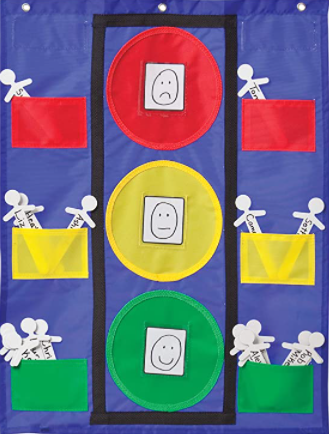 The Traffic Light tiers are Green, Yellow and Red. Each infraction contributes to movement on the Traffic Light. All scholars begin on Green and will have the opportunity to reset after major transitions in the day (reset frequency varies by grade and specific times vary by school site daily schedules). Scholars may receive a Dean Referral after their third “Red” of the day.Prior to being escalated to a Dean Referral, scholars have the opportunity to complete a Cool Down and a Reflection form. A Cool Down gives scholars time to independently address their emotions and return to their classroom community in an improved mood. The Reflection is the 2nd step in the escalation process. When scholars receive another 3 warnings after Cool Down, they move to the designated Reflection desk where they complete written responses to questions that prompt them to reflect on their behavior and the impact on their classroom community. Teachers are expected to review the Reflection form and have a restorative conversation with the scholar to successfully integrate them back into the class community and prevent further escalation.It is important to note that, across all grades, our behavior management system is balanced by incentive systems in which scholars are acknowledged and rewarded for making good choices across the day. Our scholars earn points and ultimately can select prizes, experiences, or other privileges as a reward for hard work and demonstrating exemplar behavior in our school community.PAYCHECK SYSTEM (5-8)In grades 5-8, scholars transition away from the Traffic Light and begin following the Paycheck System. Like the Traffic Light, scholar behavior is tracked throughout the day using a point system. Scholars receive bonus points for positive behaviors including but not limited to the following:Sitting in scholar position to demonstrate investment in learningListening attentively and respectfully by tracking the speakerWalking silently in hallways to avoid disrupting the learning environmentCompleting work in a timely and productive mannerBeing present and in complete uniformParticipating in class discussionsScholars receive “checks” for disruptive behaviors. Teachers issue “checks” using concise language to quickly redirect scholars and avoid further disruption. The pattern of escalation in the Paycheck system aligns with the Traffic Light system. Scholars have an opportunity to Cool Down and to complete a Reflection form prior to receiving a Dean Referral. Based on the level of behavior, a scholar may be escalated to a Dean Referral without a Cool Down or Reflection. An immediate Dean Referral indicates that a scholar needed to be removed from their class community immediately.DETENTIONIf a scholar violates the code of conduct with extreme or repeated behavioral infractions, the scholar may receive detention. Detention procedures vary across school sites. Deans and teachers will communicate the detention policy to families at the beginning of the school year. Behavioral infractions which warrant a detention include, but are not limited to:Disrespecting a fellow scholarDisrespecting faculty, staff, or other member of the school communityDisrespecting school propertyDeliberately disrupting classEngaging in disruptive conduct, or makes other scholars feel uncomfortable/excludedFailing to return a signed progress report or report card the day after distributionChronic tardinessPROCEDURES FOR TRAFFIC LIGHT MOVEMENTS AND DETENTIONSIf a scholar commits an infraction and the consequence called for is anything other than suspension or expulsion, staff members are authorized to address the infraction and invoke the consequence according to their professional judgment. The School Director and Dean of Students will be responsible for ensuring, through professional development, that teachers are modeling positive and appropriate behaviors consistently and applying the Code of Conduct in a systematic and equitable way.Teachers will notify school leaders of any significant or repeated discipline concerns and seek support from school leaders in finding ways to modify scholar behavior where needed. If the consequence imposed is not effective, staff members may ask school leaders to intervene. If repeated interventions by school leaders are not effective, parents will be expected to come to school to discuss the issue and assist in designing further interventions. The school reserves the right to insist upon parent involvement in resolving the disruptions before the student will be allowed to return to class. LUNCH TIME-OUTScholars who have not completed work, are out of uniform, or are not following cafeteria rules will be sent to ‘time-out’ for the duration of lunch. Time-out consists of eating silently at the time-out table.IN-SCHOOL AND OUT-OF-SCHOOL SUSPENSIONIf a scholar endangers the school community and commits any of the following gross infractions, the scholar may receive an in-school or out-of-school suspension as determined by the Dean of Students and School Director. Behavioral infractions which warrant a suspension include, but are not limited to:Gross disrespect of a fellow student, faculty member, or school transportation providerDamaging, destroying, or stealing property or attempting to do so (including graffiti)Using or possessing tobacco productsSkipping school or class or leaving school groundsSkipping detentionBullyingSexual or racially inappropriate conductUsing abusive, vulgar, or profane languageFighting or any form of harassment or intimidationMaking verbal or physical threatsSetting off building alarmsGambling, forging, plagiarizing, or cheatingUse of a cell phone, pager, or other electronic communication device during schoolBeing charged with a felony PROCEDURES FOR IN-SCHOOL AND OUT-OF-SCHOOL SUSPENSIONIf a scholar commits an infraction that calls for short-term suspension (ten days or fewer), such action will be recommended by the Dean and possibly approved by the School Director. In such cases, the school will adhere to the following procedure, consistent with applicable law:The scholar shall be informed of the charges against them as well as the evidence of those charges; the scholar will have the opportunity to explain their side of the events.The Dean will immediately and personally notify the parent and will call or send written confirmation by personal delivery or mail within 24 hours of the decision to suspend a scholar.The parent will have the opportunity to discuss the suspension with the Dean.The Dean may require a meeting with the parents before the scholar may return to classes.If the scholar is out-of-school suspended, Alternative Education Services will be an option. If the scholar does not attend Alternative Education, the scholar’s suspension will be an unexcused absence.OSS requires scholars to be picked up within 1 hour of parent notification. If scholars cannot be picked up within 1 hour, they will serve ISS for the remainder of the school day. OSS will be served the following day. Scholars are not allowed to leave school independently following a suspension. They must be picked up by an adult.ALTERNATIVE EDUCATIONAlternative Educational Services are in school, instructional services provided to all scholars who have received an out-of-school suspension for one to five consecutive school days. These services are provided every day from 8am – 10am. Scholars will also have the option to engage in learning remotely via Zoom for the entire suspension. Parents/guardians must check the appropriate box, located at the bottom of the suspension letter, or contact the Dean of Students to request Alternative Educational Services.EXPULSIONExpulsion is defined as the exclusion from Classical Charter Schools on either a long-term or permanent basis at the discretion of the Executive Director or his/her designee. Behavioral infractions that can lead to expulsion include:Possessing a dangerous or illegal weapon or anything intended to be used as a weapon including, but not limited to, a knife or a gun.Possessing a controlled substance including, but not limited to, illegal drugs or alcohol.Repeated suspensions.Assault (i.e., threatening assault, hitting, kicking, punching, slapping, pushing) against fellow students or other members of the school community.Theft or destruction (attempted or actual) of personal or school property, including arson.Consistent and continuous behavioral infractions as noted above.PROCEDURES FOR LONG-TERM SUSPENSION OR EXPULSIONLong-term suspension indicates the removal of a scholar from the school building for disciplinary reasons for more than ten days. Expulsion refers to the permanent removal of a student for disciplinary reasons. The following procedures which comply with applicable law are as follows:The scholar is immediately removed from class/school.The scholar is informed of the charges against them as well as the evidence of those charges; where applicable, the scholar has the opportunity to explain their side of events.The Executive Director immediately notifies a guardian of the child and sends written confirmation within 24 hours of the decision to suspend or expel, and sets a date for a formal hearing and notifies guardians in writing of the date, time, and location of the hearing, as well as:The charges against the scholar.A summary of the supporting evidence.Their right to be represented (at their own expense) by an attorney at the hearing, present evidence, and question witnesses.The Executive Director will preside at the hearing and decide as to the scholar’s status, issuing a written decision which is sent to the scholar’s guardians, the Board of Trustees, and saved in the scholar’s permanent file. If the Executive Director finds that long-term suspension or expulsion is indicated, the guardians of the scholar may appeal this decision to the Board of Trustees within ten days of the decision to suspend or expel.Such appeal is heard at the discretion of the Chair; in such cases the parents/guardians are once again notified in writing of the of the date, time, and location of the hearing, as well as:The charges against the scholar, including summary of the supporting evidence.Their right to be represented (at their own expense) by an attorney at the hearing, present evidence, and question witnesses.PROVISION OF INSTRUCTION DURING REMOVALTo ensure academic progress, alternative instruction is provided to scholars who have been suspended or removed. The method and form of this alternative instruction is determined on a case-by-case basis. In all situations, the method and form are selected with the goal of maximizing the scholar’s academic progress. It enables the scholar to master material, complete assignments, and participate in assessments while not permitted in the school community. Instruction commences within two days of a scholar being removed or suspended. In such cases, instruction occurs either within the school facility, at the scholar’s home, or at a contracted facility which is reasonably accessible to the scholar. It occurs either during the school day, before school hours, or after school hours. Instruction is provided by teachers, teaching aides, trained volunteers, and individuals within a contracted facility, or tutors hired for the purpose.POLICY FOR INFRACTIONS WHICH CONSTITUTE A VIOLATION OF THE LAWInfractions which violate municipal, state, and federal law (such as weapons possessions, assaults, thefts, and possession of controlled substances) are reported to the appropriate law enforcement authorities (e.g., the New York City Police Department).STUDENT SEARCHESTo maintain the security of all its scholars, Classical Charter Schools reserves the right to conduct searches of its scholars and their property while on school property, school buses, or school sponsored trips and events. Upon doing so, we ensure that the privacy of the scholars is respected to the greatest extent possible, and that scholars and their families are informed of the circumstances surrounding and results of the search. School cubbies and desks, which are assigned to scholars for their use, remain the property of Classical Charter Schools, and scholars should, therefore, have no expectation of privacy in these areas. Such areas are subject to searches by school officials at any time.STUDENT RESTRAINTSClassical Charter Schools maintains a strict Code of Conduct and clear disciplinary procedures. These procedures include a clear set of consequences including the traffic light system, time-outs, loss of privileges, suspensions, and expulsions. Corporal punishment of scholars is prohibited. School personnel can use reasonable force as is necessary to protect other scholars, other persons, and themselves from an assault by a scholar. Deans and counselors undergo de-escalation restraint training at the beginning of each school year. When such an incident has occurred, the School Director will file a detailed report of such with the board.DISCIPLINE OF STUDENTS WITH SPECIAL NEEDSClassical Charter Schools complies with all Federal and State law that provide procedural rights and protections relating to discipline of scholars who have been identified under such laws as having special needs based upon a disability.FIELD TRIPS, COMMUNITY GATHERINGS, AND END-OF-YEAR EVENTSA scholar may be considered ineligible for a trip or school event for reasons including, but not limited to not returning a trip permission form, involvement in a disciplinary incident on a prior trip, misbehavior in school in the days prior to the trip or event, etc. Scholars who are considered ineligible for attending a trip or event are required to attend school that day.If parents or other volunteers assist with such trips or events, scholars must afford these chaperones the same respect they would provide school staff. Appropriate behavior must be maintained when attending school-sponsored events, and riding on school-provided transportation. The use of portable electronic devices is prohibited on field trips except in special circumstances. Past inappropriate behavior, or excessive detentions and/or suspensions, may result in loss of privileges in attending or participating in class trips and events, end-of-year or otherwise.RECESSAll scholars receive 20 minutes of Recess each day. Recess stations are created by teachers to ensure scholars can play safely during this time. Recess cannot be removed for scholars as a consequence unless the scholar is serving In-School or Out-of-School suspension. Behavioral expectations at Recess align with typical classroom expectations. If a scholar commits a behavioral infraction during Recess, they will move through the Cool Down and Reflection procedures unless immediately escalated to a Dean Referral.PROMOTIONClassical Charter Schools has rigorous standards for promotion. It is not automatically assumed that scholars will pass from one grade to the next: scholars must earn promotion by demonstrating mastery of the essential knowledge and skills. Promotion decisions will be based on a scholar’s grades, standardized test scores, attendance, and homework completion record. Due to standardized tests scores being delivered at the end of the summer, it is possible families may receive retention decisions after the school year has begun. In this case, Classical will provide the support and resources necessary to transition scholars into their determined grade.V. SCHOOL CALENDARClassical Charter Schools begin the school year earlier than traditional public schools. Our school year begins Wednesday, August 17, 2022. DO NOT START THE YEAR OFF WITH AN ABSENCE. If your scholar is absent from Classical Charter Schools for the first five (5) days that school is in session, it will be assumed that he or she has withdrawn from the school, and his or her seat will be relinquished to another scholar from the wait list.Parents will receive the official School Calendar by the first day of every school year.VI. ACADEMIC PROGRAMS AND CURRICULUM ENGLISH LANGUAGE ARTSLanguage acquisition is phonics-based, rich in grammar, and strengthened through a language-rich environment of vocabulary development and reading great books both individually as well as in a carefully crafted guided-reading program. Scholars read fiction, nonfiction, poems, and biographies in all grades to develop the diverse skills needed to understand and analyze all genres. Starting in 3rd Grade, the language-rich curriculum of a classical education is further supported through the careful study of Latin, helping students improve their English grammar, spelling and vocabulary skills, and ability to learn other languages. Scholars’ Latin study will cumulate in sitting for the National Latin Exam in 7th and 8th Grades. Scholars’ ability to express their ideas both in written and oral form is also strengthened through the study of Debate beginning in 4th Grade.MATHEMATICSClassical Charter Schools has developed its own rigorous math curriculum aligned to the New York State Common Core Standards. Scholars are gradually exposed to new topics through using manipulatives and visuals to develop a strong conceptual understanding of math. Additional math blocks in lower grades, including Calendar Math, Counting Jar, and Daily Math Facts, also help to build a strong foundation in number sense, essential for success in later grades. Through weekly Number Stories math blocks, scholars are exposed to multiple strategies for solving challenging word problems following the Cognitive Guided Instruction model. SCIENCEOur science program is hands-on, allowing scholars to learn basic physics, chemistry, and biology through experiments and natural observation. The curriculum in Kindergarten through 5th Grade follows the Next Generation Science Standards to embed science content in real world applications. Within each unit, scholars are challenged to propose solutions to real word problems and support their ideas using scientific data and observations. The 6th through 8th Grade curriculum follows the New York Science Standards covering earth science, chemistry, physics, and biology topics. In all grades, the study of science also includes nonfiction texts, which strengthens scholars’ ability to learn new information through reading. 5th Grade scholars take the New York State Science Performance Test each year. 8th Grade scholars take the Living Environment Regents exam each June. This is a high school level exam which will give them Regent's credit.SOCIAL STUDIESHistory is taught  across cultures, relying on the Core Knowledge program developed by E.D. Hirsch. Ancient Egypt, Ancient Greece, the Roman Empire, the Chinese Dynasties, and the African tribal cultures are all part of this curriculum. In addition to the traditional Social Studies and History content, Classical curriculum dedicates one block a week for scholars to engage in Classical Conversations. Classical Conversations provides scholars with the opportunity to explore topics related to issues impacting their communities including, but not limited to, current events, diversity, equity and inclusion.This classical curriculum brings the discoveries and wonders of the globe together, recognizing the rich contributions of all peoples. 8th Grade scholars take the US History and Government Regents exam each June. This is another high school level exam which will give them Regent's credit.CHARACTER EDUCATIONOur Character Education program is taught by the Dean of Students and centers around our six Character Pillars. The curriculum, Character Counts, is a highly regarded program used by thousands of students nationwide. Additionally, all scholars receive instruction in art, music, and fitness. These subjects are also incorporated into the core subjects on a regular basis. HOMEWORKHomework is a vital part of a scholar’s success. It involves the participation of parents/guardians and strengthens the vital relationship between Classical Charter Schools and a scholar’s home life. It is designed to reinforce skills and information taught in the classroom. Scholars in all grades from K-8 are given a developmentally appropriate amount of daily homework which includes the expectation for independent reading every day at home.If homework is not completed as assigned or submitted on-time, there will be immediate consequences. Scholars may be required to serve lunch time-out to complete any missed work.INDEPENDENT READINGResearch shows that the #1 way to improve a scholar’s reading skills is to have them READ, READ, READ. Scholars who read outside of school are the strongest readers and score the highest on tests. Supporting your scholar’s independent reading at home is the best way to help them improve the speed, accuracy, vocabulary, and comprehension of their reading. It is especially helpful to have your scholar read out loud, stopping them occasionally to summarize what they just read and answer simple comprehension questions. MISSED WORKAfter returning from an absence, scholars are expected to complete any missed assignments. The parent must help the scholar check on missed assignments and any missed work must be completed. In the event of a planned absence, parents should notify teachers – at minimum – two (2) days prior so that they can prepare a Learning Packet for scholars to complete during the absence. TUTORING AND ENRICHMENTBecause we assess scholars regularly, we know their academic progress well and can identify struggling scholars promptly. We have support systems ready to help them succeed. To prevent scholars from falling behind, Classical Charter Schools provide mandatory tutoring as a part of its educational program every January-May in preparation for the rigorous New York State Assessment in Math and English Language Arts in grades 3-8. The ability to quickly identify any difficulties rests in our six-week assessments, which evaluate each scholar’s grasp of core skills and content knowledge. These will allow teachers to immediately identify and address any deficiencies in learning. Additionally, this system will allow teachers to identify scholars who require additional enrichment opportunities beyond those of the classroom. PROGRESS AND REPORT CARDSAt Classical Charter Schools, we believe that parents/guardians should be notified of their child’s progress on a regular basis. Scholars and families receive a Progress Report of the scholar’s academic progress three times a year in the form of a Report Card, after major internal assessments. These means of communication can help teachers and families to address any concerns before the end of the marking period. Scholars and families also receive a formal Report Card three times per year; Fall, Winter, and Spring. Parents must come to school for the Fall and Winter Report Card conferences with their scholar’s teachers. If parents do not attend a conference, they will not receive their scholar’s Report Card.ENGLISH LANGUAGE LEARNERS AND SPECIAL EDUCATIONClassical Charter Schools believes that all children, regardless of English Language proficiency or special education needs, can learn and achieve at high levels. Therefore, we provide resources for special education scholars and to ensure that all scholars with limited English proficiency (ELL) will be proficient readers, writers, and speakers of English by the beginning of the third grade.Classical Charter Schools is equally committed to those scholars with Individualized Education Plans (IEPs). Scholars who are mandated to receive Speech, Occupational Therapy, Physical Therapy, Special Education Teacher Support Services (SETSS), or counseling will receive all services as our Director of Special Education demands.VII. FOOD, TRANSPORTATION, AND HEALTHBREAKFAST AND LUNCHBreakfast and lunch will be available at Classical Charter Schools each day, free of charge. Families must complete one School Food application per household to participate in the school food program.To create the best learning environment and enhance the overall health and well-being of our scholars, only send nutritious food and drinks to school. Unhealthy foods, including snacks or drinks (sodas or juices heavy in sugar, full-size candy bars) are highly discouraged.If you choose not to participate in the lunch program, all beverages brought from home must be in plastic bottles or containers. Please do not include food items that contain peanuts or nuts of any kind, as we are nut-free schools.TRANSPORTATIONThe Office of Pupil Transportation provides bus transportation, starting the first day DOE schools open. Please arrive at the bus stop 10 minutes early.Scholars who live between ½ mile and 5 miles from the school are eligible to receive transportation.Scholars will receive a school bus transportation schedule at the beginning of the school year.Students not eligible for busing may receive a Student MetroCard if assigned by the state.BUS BEHAVIORThe school bus is an extension of our school. Parents are required to sign a busing contract outlining bus rules and procedures prior to starting bus service. Our bus contract is in place to ensure scholars have a safe trip and that parents pick up scholars on-time. Bus drivers must focus on the road to ensure that all students remain safe. We attempt to have Bus Attendants on each bus on both the morning and afternoon routes. Bus Attendants are employed by the school. However, the majority of New York City schools do not have such arrangements, and we cannot guarantee that our buses will have Bus Attendants.The Code of Conduct applies to riding on the bus and waiting for the bus at bus stops.Scholars must remain in their seats, talk quietly, and follow all directions from the driver.Inappropriate conduct on the bus may result in suspension or loss of transportation services.If your child is suspended from the bus, you are responsible to provide alternate transportation.MEDICAL RECORDS AND HEALTH SERVICESThe schools will either have health services provided by Montefiore Health Center (SBC I) or a Department of Education registered school nurse (SBC II, III, and IV). Parents must complete forms giving the Center and nurse permission to administer health care to their child. The Center checks all health records and ensures that each scholar is properly immunized. If your child requires medication during school hours, we will assist by administering medication. However, medication may not be legally given or stored without completion of the Medical Administration Form (MAF) required by the State. This policy applies to all medicine, including aspirin, Tylenol, ADHD medication, asthma pumps, and any over-the-counter medicines.STUDENT RECORDSThe School Director will discuss, and make available to the parents, any records on file. If parents wish to examine their scholar’s record, they should submit a request in writing to the Operations Manager. Within 10 days, the parent will be allowed to inspect the file and may request copies. There are two different types of student records, which will be treated differently. Directory Information is demographical information about the student: such as name, address, telephone number, date of birth, participation in activities, awards received, etc. This information may be made available to others for specific use without the consent of the parent/guardian. Confidential Records include grades, evaluations, disciplinary actions, and health records. Confidential records will not be made available to any non-school personnel without written consent from the parent/guardian.For your child’s safety, please notify the Main Office of any changes in your child’s contact information.SCHOOL VISITOR POLICYClassical Charter Schools welcome parents/guardians as volunteers, observers, and partners in the education of our scholars. This is subject to change due to Covid-19 protocols. To minimize any disruption in learning, we ask visitors to do the following:Upon arrival, all visitors must sign in at the Main Office and obtain a Visitor’s Badge.Unannounced classroom visits are not permitted, as it disrupts the teacher and valuable instruction time.Parents who would like to visit the school’s classrooms for an extended time must plan and schedule the event at least one day in advance. Parents who would like to volunteer at the school must contact the school. Volunteers are required to sign our Volunteer Code of Conduct.LOST AND FOUNDParents/guardians may visit between 8:00 a.m. and 5:00 p.m. to search the Lost-and-Found. At several times in the school year, unclaimed items left in the box will be donated to a local charity.SCHOOL CLOSUREClassical Charter Schools closes school only when instructed by the New York City Department of Education. Parents should watch any major news, call the school, access their Jupiter account and check their email and the school website to find out if school is closed.VIII. FAMILY ADVISORY COUNCILClassical Charter Schools recognizes the immense importance of the parental and familial voice in a scholar’s education. To this end, we have an active Family Advisory Council (FAC).The primary goal of the FAC is to develop and enhance communication and involvement among Classical Charter Schools’ families and the school staff and administration. The FAC is a network for parents to obtain relevant information and support their child’s education. Open communication and mutual respect are the foundations of the FAC. Classical Charter Schools strongly believes that through the FAC and the activities of the Board of Directors, it can educate parents and the community about its values and work closely with both groups to attain its goals.The FAC meets monthly with the Dean of Students. Specifically, the FAC focuses on mentoring projects, providing support for extra-curricular and extended classroom projects, school trips, recruitment of volunteers, the Call Back Program (including emergencies or school cancellations), clothing drives, Community Gatherings, and other special events, and more.In addition to FAC meetings, the Dean team leads monthly family workshops. Workshops are meant to provide families with information and resources that will support the success of their scholar. Workshop topics may include homework support, financial literacy and state test preparation. Deans also invite community organizations to take part in workshop presentations at various points throughout the year. Workshop topics are consistent across school sites. IX. GENERAL SCHOOL INFORMATIONCONTACT INFORMATIONClassical Charter Schools is open from 8:00 a.m. to 5:00 p.m. on all weekdays. South Bronx Classical Charter School I977 Fox Street, Bronx, NY 10459Main Office phone: 718 860 4340Fax: 718 860 4125 General Email: ops1@southbronxclassical.orgSouth Bronx Classical Charter School II333 E 135th Street, Bronx, NY 10454Main Office phone: 718 292 9526Fax: 718 732 2945 General Email: ops2@southbronxclassical.orgSouth Bronx Classical Charter School III3458 Third Avenue, Bronx, NY 10456Main Office phone: 929 285 3025Fax: 929 232 2025 General Email: ops3@southbronxclassical.orgSouth Bronx Classical Charter School IV757 Concourse Village West Bronx, NY 10451Main Office Phone: 347-508-4154 General Email: ops4@southbronxclassical.orgYou may access contact information and other up-to-date information on our website at www.classicalcharterschools.orgCLOSE PUBLIC TRANSITSBC 12 and 5 Train: to Simpson St.6 Train: Hunts Point Ave.Bx4, Bx5, Bx6, and Bx19SBC 26 Train: 138th St. and Third AveBx1, Bx2, Bx15, Bx21, Bx32, Bx33SBC 3 B and D Train: 167th St.Bx15, Bx21, Bx35, Bx41, Bx41-SBSSBC 44, D, B, Train 161st and River Ave.2 and 5 on 149th and Grand ConcourseBX19, BX1, BX 2, BX13, BX6X. BOARD OF TRUSTEESClassical Charter Schools is governed by a Board of Trustees that brings community, educational, and professional experience, and expertise to ensure the schools’ success and the implementation of its mission. Board Meetings are open to the public. Dates, times, and locations can be found on the website and will be posted at the school. Please note that dates are subject to change, so please check prior to attending.FAMILY HANDBOOK & CODE OF CONDUCT CONTRACTALL FAMILIES MUST REMOVE AND RETURN THIS CONTRACTClassical Charter Schools prepare K-8th grade students in the South Bronx to excel in college-preparatory high schools. Through a classical curriculum and highly structured setting, students become liberated scholars and citizens of impeccable character who achieve proficiency in and advanced master of New York State Performance Standards.Education is a collaborative effort among students, parents, teachers, staff, and the community. We work together as partners to create the best possible education for our students. This contract outlines the rights and responsibilities of families and our staff. Please note that you are not required to sign this contract as a term of our child’s admission to South Bronx Classical, but you may do so voluntarily because we believe that education requires all parties to do their best.CLASSICAL CHARTER SCHOOLS AND THEIR STAFF PROMISE TO:operate in accordance with its mission and its charter from the State of New York.be open each school day from 7:45am to 4:30pm.be fully prepared for each and every lesson taught.permit parents to observe classes and meet with staff at any time, with an appointment.assign homework every night that is directly connected to the lessons in the classroom.communicate regularly with parents about their child's progress in person and by phone.return phone calls within 24 hours.enforce our Code of Conduct fairly and consistently.always protect the safety of all individuals in the building.host Report Card Nights and/or Conference Nights during each trimester.We sign this covenant voluntarily because we believe that the best education is a partnership between parents and the school.PLEASE COMPLETE THE BACK PAGE After receiving a copy of the CCS Family Handbook and reading the Code of Conduct in its entirety,My child, ________________________, and I, their parent/guardian, _________________________, promise to:ensure that our scholar attends school every day on time, except in cases of illness.understand that 15 or more absences without a doctor’s note puts our scholar at risk for retention and requires them to attend Summer Learning Academy (SLA).understand that 23 or more absences without a doctor’s note will require that my scholar repeat the grade.understand that 7 unexcused tardies and early pick-ups equates to 1 absenceensure that my scholar wears a clean and complete Classical Charter Schools uniform every day and understand that my child will not be allowed to start the day unless he or she is wearing the proper uniform.create a quiet home setting and check our scholar’s homework each night to ensure that it is complete and accurate.understand that I may lose privileges and have other disciplinary consequences if I break rules or do not live up to the Six Character Pillars (Trustworthiness, Fairness, Citizenship, Responsibility, Caring, Respect)I sign this covenant voluntarily because we believe that the best education is a partnership between parents and the school.
Signed: _________________________________________	Date: ________________ ALL FAMILIES MUST REMOVE AND RETURN THIS CONTRACTMANUAL FAMILIAR Y CONTRATO DE CÓDIGO DE CONDUCTATODAS LAS FAMILIAS DEBEN SEPARAR Y DEVOLVER ESTE CONTRATOClassical Charter School prepara a niños de K - 8º grado en el Sur del Bronx para sobresalir en la universidad y las escuelas preparatorias. A través de un programa de estudios clásicos y muy estructurada, los estudiantes se convierten en ciudadanos de impecable carácter que logran el dominio y maestro de los exámenes del Estado de Nueva York.La educación es un esfuerzo colaborativo entre los estudiantes, padres, maestros, personal, y la comunidad en su conjunto. Trabajamos juntos como socios para crear la mejor educación posible para nuestros estudiantes. Este contrato describe los derechos y las responsabilidades de las familias y de nuestro personal. Tenga en cuenta que no están obligados a firmar este contrato en los términos de la admisión de su hijo/a, pero puede hacerlo voluntariamente, porque creemos que la educación requiere que todas las partes a hacer lo mejor.CLASSICAL CHARTER SCHOOLS LE PROMETE A USTED: Operar de acuerdo con su misión y sus estatutos por parte del Estado de Nueva York.Abierto cada día de escuela de 7:45 am hasta 4:30 pm.Estar plenamente preparada para todas y cada una de las lecciones que se enseña.Permiso a los padres a observar las clases y cumplir con el personal en cualquier momento, con una cita.Asignar la tarea cada noche, que está directamente relacionada con las lecciones en el aula. Comunicarse periódicamente con los padres sobre el progreso de su hijo/a en persona y por teléfono.Regresar llamadas telefónicas dentro de las 24 horas.Hacer cumplir nuestro Código de Conducta de manera justa y consistente.Siempre proteger la seguridad de todos los individuos en el edificio.Tarjeta de Noches de acogida y / o Conferencia Noches en cada trimestre.Firmamos este pacto voluntariamente, porque creemos que la mejor educación es una asociación entre los padres y la escuela.PLEASE COMPLETE THE BACK PAGE Después de recibir una copia del Manual de Familia y leyendo el Código de SBCCS,Mi hijo, __________________________, y yo, su padre/tutor _____________________________, prometemos:Asegurar que nuestros estudiantes asisten a la escuela a tiempo todos los días, menos en los casos de la enfermedad.entender que 15 o más ausencias sin una nota del doctor resultará en que nuestro estudiante corra riesgo de estar retenido y requiere que atiende el Summer Learning Academy (SLA).entender que 23 o más ausencias sin una nota del doctor requerirá que mi estudiante se repita el grado.Entender que 7 taradanzas injustificadas y recogidas tempranas igualan una ausencia.Crear un hogar tranquilo y estudioso y verificar la tarea cada noche para garantizar que este completa y exacta.Entiendo que puede perder los privilegios y tienen otras consecuencias disciplinarias si rompo las reglas o no estoy a la altura de los Seis Pilares de caracteres (Confianza, Justicia, Ciudadanía, Responsabilidad, Cuidado, Respeto)Firmo este pacto voluntariamente, porque creemos que la mejor educación es una asociación entre los padres y la escuela.Firma: _________________________________________			Fecha: ________________ TODAS LAS FAMILIAS DEBEN SEPARAR Y DEVOLVER ESTE CONTRATOBOYSBOYSShoesAll black sneakers or dress shoes, including laces (no logos or color)ShirtPlain white button-down (long or short sleeved)PantsNavy blue dress pants/slacks (no cargo, sweatpants, or drawstrings)AccessoriesNavy blue tie (no bow ties)GIRLSGIRLSShoesAll black sneakers or dress shoes, including laces (no logos or color)ShirtPlain white button-down (long or short sleeved)Pants/Skirts/JumpersNavy blue skirt, jumper, or dress pants (no cargo, sweatpants, or drawstrings)AccessoriesNavy blue girls’ cross tie